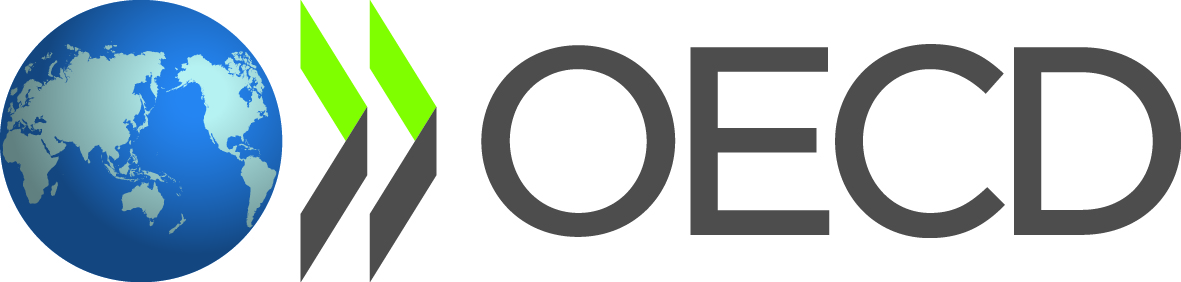 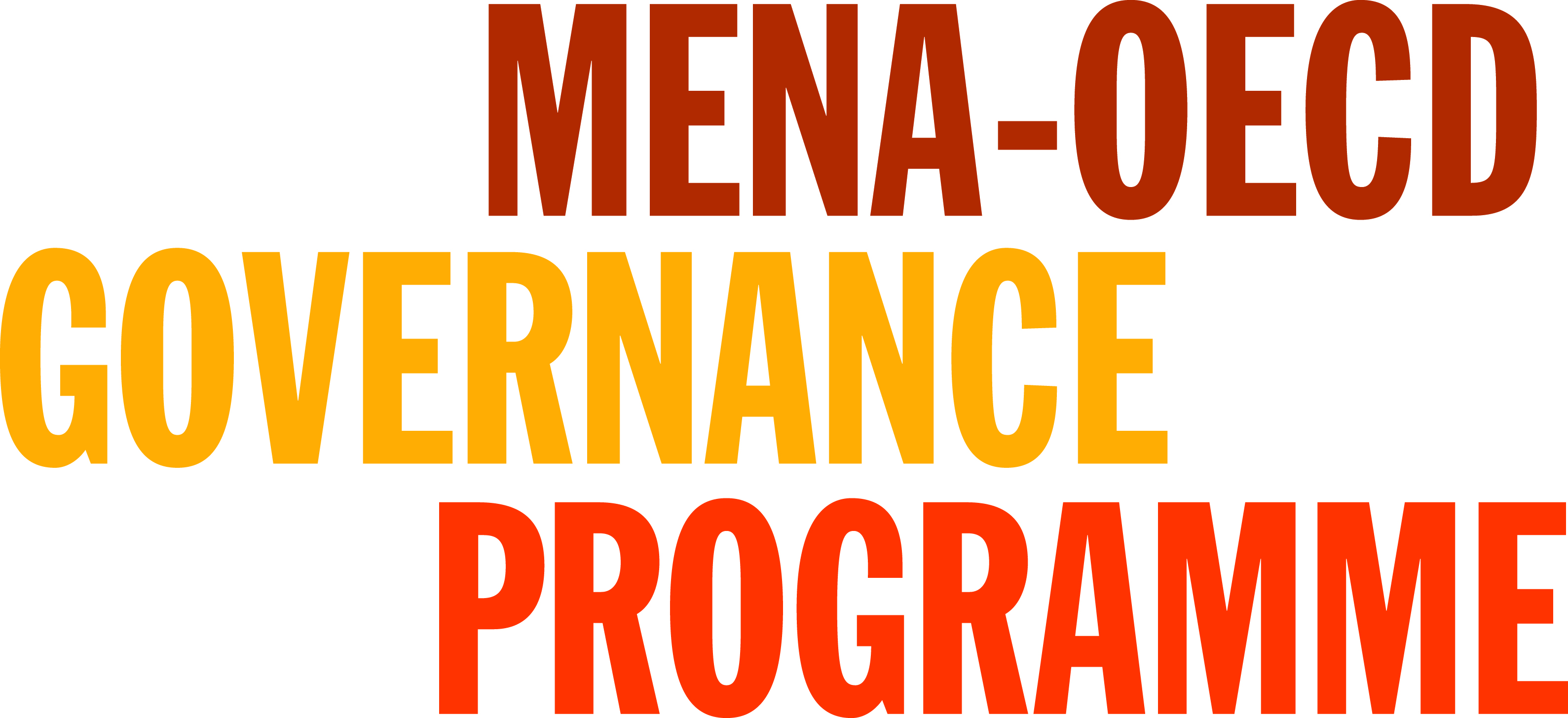 BUILDIN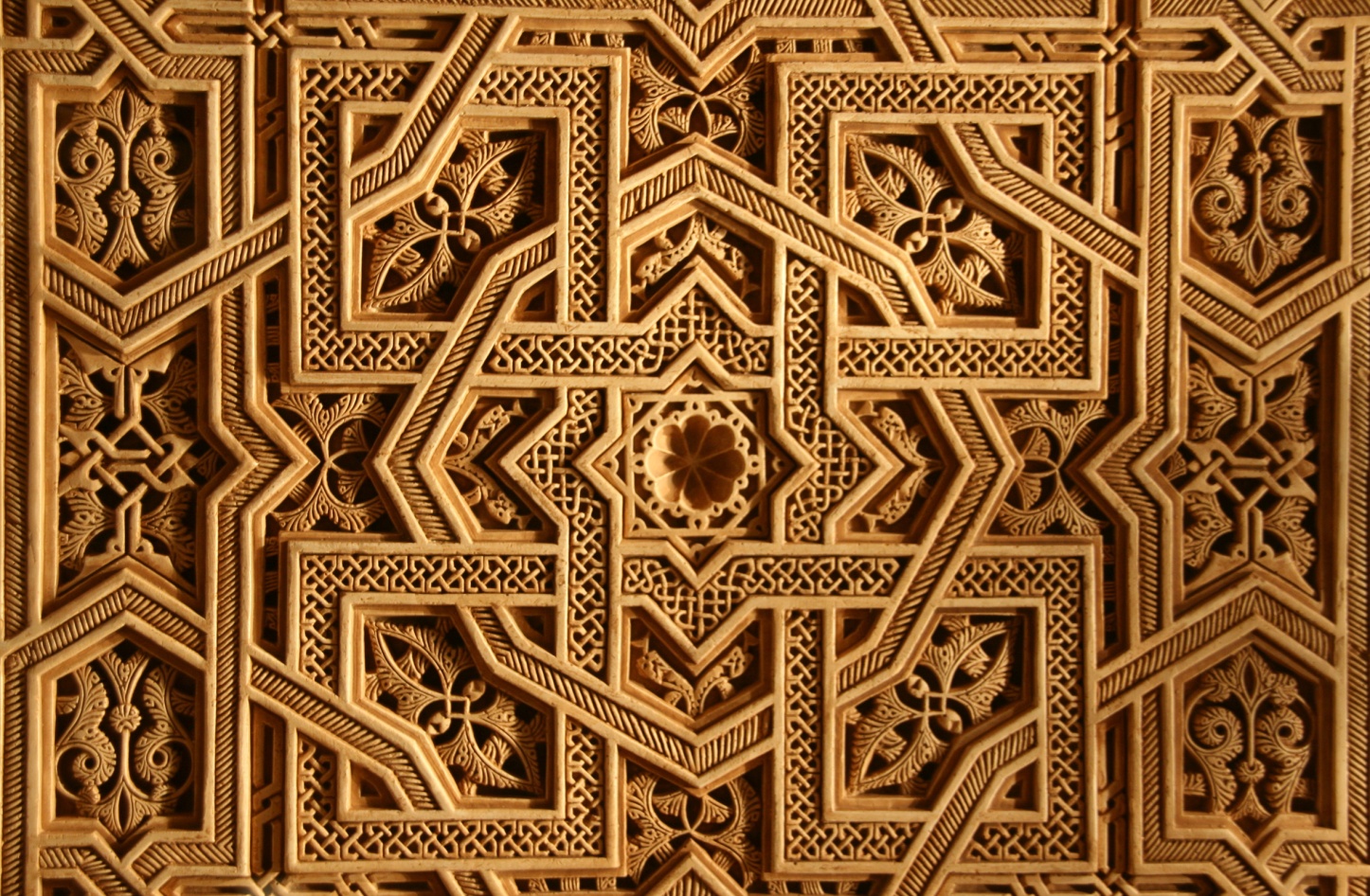 8:30 – 9:00InscriptionInscriptionInscription9:00 – 9:30Séance d'ouvertureSéance d'ouvertureSéance d'ouvertureAllocutions d'ouverture :France, M. Rolf Alter (TBC), Directeur, Direction de la Gouvernance Publique et du Développement Territorial, OCDE. Déclarations d’ouverture : Président du Groupe de Travail IV du Programme MENA-OCDE pour la Gouvernance Premier Ministère, Tunisie (TBC)Vice-président du Groupe de travail IV du Programme MENA-OCDE pour la Gouvernance:M. Charles-Henri Montin, Ministère de l’Économie et des Finances, France Mme Fiorenza Barazzoni, Directrice Générale, Présidence du Conseil des Ministres, Italie.Allocutions d'ouverture :France, M. Rolf Alter (TBC), Directeur, Direction de la Gouvernance Publique et du Développement Territorial, OCDE. Déclarations d’ouverture : Président du Groupe de Travail IV du Programme MENA-OCDE pour la Gouvernance Premier Ministère, Tunisie (TBC)Vice-président du Groupe de travail IV du Programme MENA-OCDE pour la Gouvernance:M. Charles-Henri Montin, Ministère de l’Économie et des Finances, France Mme Fiorenza Barazzoni, Directrice Générale, Présidence du Conseil des Ministres, Italie.Allocutions d'ouverture :France, M. Rolf Alter (TBC), Directeur, Direction de la Gouvernance Publique et du Développement Territorial, OCDE. Déclarations d’ouverture : Président du Groupe de Travail IV du Programme MENA-OCDE pour la Gouvernance Premier Ministère, Tunisie (TBC)Vice-président du Groupe de travail IV du Programme MENA-OCDE pour la Gouvernance:M. Charles-Henri Montin, Ministère de l’Économie et des Finances, France Mme Fiorenza Barazzoni, Directrice Générale, Présidence du Conseil des Ministres, Italie.Allocutions d'ouverture :France, M. Rolf Alter (TBC), Directeur, Direction de la Gouvernance Publique et du Développement Territorial, OCDE. Déclarations d’ouverture : Président du Groupe de Travail IV du Programme MENA-OCDE pour la Gouvernance Premier Ministère, Tunisie (TBC)Vice-président du Groupe de travail IV du Programme MENA-OCDE pour la Gouvernance:M. Charles-Henri Montin, Ministère de l’Économie et des Finances, France Mme Fiorenza Barazzoni, Directrice Générale, Présidence du Conseil des Ministres, Italie.9:30 – 10:45Séance 1 : Le Rapport du Progrès « La mise en œuvre des principes de la Charte Régionale pour la Qualité Réglementaire »Séance 1 : Le Rapport du Progrès « La mise en œuvre des principes de la Charte Régionale pour la Qualité Réglementaire »Séance 1 : Le Rapport du Progrès « La mise en œuvre des principes de la Charte Régionale pour la Qualité Réglementaire »Président : TunisieCette session invite les participants à discuter les résultats du rapport sur la mise en œuvre des principes de la Charte Régionale. Ce rapport, préparé par le Programme MENA-OCDE pour la Gouvernance, est la première analyse comparative dans les domaines clés de la politique réglementaire. Les pays MENA qui ont participé dans la collecte de donné sont invités du présenter les résultats.Orateurs :ÉgypteTunisieJordanieMarocPrésident : TunisieCette session invite les participants à discuter les résultats du rapport sur la mise en œuvre des principes de la Charte Régionale. Ce rapport, préparé par le Programme MENA-OCDE pour la Gouvernance, est la première analyse comparative dans les domaines clés de la politique réglementaire. Les pays MENA qui ont participé dans la collecte de donné sont invités du présenter les résultats.Orateurs :ÉgypteTunisieJordanieMarocPrésident : TunisieCette session invite les participants à discuter les résultats du rapport sur la mise en œuvre des principes de la Charte Régionale. Ce rapport, préparé par le Programme MENA-OCDE pour la Gouvernance, est la première analyse comparative dans les domaines clés de la politique réglementaire. Les pays MENA qui ont participé dans la collecte de donné sont invités du présenter les résultats.Orateurs :ÉgypteTunisieJordanieMarocPrésident : TunisieCette session invite les participants à discuter les résultats du rapport sur la mise en œuvre des principes de la Charte Régionale. Ce rapport, préparé par le Programme MENA-OCDE pour la Gouvernance, est la première analyse comparative dans les domaines clés de la politique réglementaire. Les pays MENA qui ont participé dans la collecte de donné sont invités du présenter les résultats.Orateurs :ÉgypteTunisieJordanieMaroc10:45 – 11:1510:45 – 11:1510:45 – 11:15Pause café11:15 – 12:3011:15 – 12:3011:15 – 12:30Séance 2 : Le Rapport du Progrès « La mise en œuvre des principales de la Charte Régionale pour la Qualité Réglementaire »Président : FranceLes participants continueront de discuter les résultats du rapport.Orateurs :L’Autorité PalestinienneBahreïnLibanPrésident : FranceLes participants continueront de discuter les résultats du rapport.Orateurs :L’Autorité PalestinienneBahreïnLibanPrésident : FranceLes participants continueront de discuter les résultats du rapport.Orateurs :L’Autorité PalestinienneBahreïnLibanPrésident : FranceLes participants continueront de discuter les résultats du rapport.Orateurs :L’Autorité PalestinienneBahreïnLiban12:30 – 14:0012:30 – 14:0012:30 – 14:00Pause déjeuné14:00 – 16:0014:00 – 16:0014:00 – 16:00Séance 3 : Bonnes pratiques dans les examens de la législation existante  pour simplifier la vie des entreprisesPrésident : ItalieL'examen de la législation en vigueur est l'une des priorités dans le contexte du processus de transition en cours dans la région MENA. L’objective est de créer une meilleure administration publique, plus réceptive aux besoins de citoyens et des petites et moyennes entreprises (PME). Au cours de cette séance, les participants discuteront l'expérience des pays de la région MENA et de l'OCDE pour établir des environnements propices aux PME. La session présente également l’utilisation de bases de données juridiques ce qui facilite l’accès à la justice pour les citoyens et les entreprises et renforcent la transparence ainsi qu’une meilleure compréhension du processus juridique. Orateurs : Président : ItalieL'examen de la législation en vigueur est l'une des priorités dans le contexte du processus de transition en cours dans la région MENA. L’objective est de créer une meilleure administration publique, plus réceptive aux besoins de citoyens et des petites et moyennes entreprises (PME). Au cours de cette séance, les participants discuteront l'expérience des pays de la région MENA et de l'OCDE pour établir des environnements propices aux PME. La session présente également l’utilisation de bases de données juridiques ce qui facilite l’accès à la justice pour les citoyens et les entreprises et renforcent la transparence ainsi qu’une meilleure compréhension du processus juridique. Orateurs : Président : ItalieL'examen de la législation en vigueur est l'une des priorités dans le contexte du processus de transition en cours dans la région MENA. L’objective est de créer une meilleure administration publique, plus réceptive aux besoins de citoyens et des petites et moyennes entreprises (PME). Au cours de cette séance, les participants discuteront l'expérience des pays de la région MENA et de l'OCDE pour établir des environnements propices aux PME. La session présente également l’utilisation de bases de données juridiques ce qui facilite l’accès à la justice pour les citoyens et les entreprises et renforcent la transparence ainsi qu’une meilleure compréhension du processus juridique. Orateurs : Président : ItalieL'examen de la législation en vigueur est l'une des priorités dans le contexte du processus de transition en cours dans la région MENA. L’objective est de créer une meilleure administration publique, plus réceptive aux besoins de citoyens et des petites et moyennes entreprises (PME). Au cours de cette séance, les participants discuteront l'expérience des pays de la région MENA et de l'OCDE pour établir des environnements propices aux PME. La session présente également l’utilisation de bases de données juridiques ce qui facilite l’accès à la justice pour les citoyens et les entreprises et renforcent la transparence ainsi qu’une meilleure compréhension du processus juridique. Orateurs : 16.00 – 16:1516.00 – 16:15Pause caféPause café16:15 – 17:0016:15 – 17:00Séance 4 : Conclusions et futur programme de travail du GT IV MENA-OCDESéance 4 : Conclusions et futur programme de travail du GT IV MENA-OCDEPrésident : TunisieCette séance visera à résumer la réunion et à relier la discussion aux projets en cours et à venir du GT IV MENA-OCDE. Orateurs : Président : TunisieCette séance visera à résumer la réunion et à relier la discussion aux projets en cours et à venir du GT IV MENA-OCDE. Orateurs : Président : TunisieCette séance visera à résumer la réunion et à relier la discussion aux projets en cours et à venir du GT IV MENA-OCDE. Orateurs : Président : TunisieCette séance visera à résumer la réunion et à relier la discussion aux projets en cours et à venir du GT IV MENA-OCDE. Orateurs : 